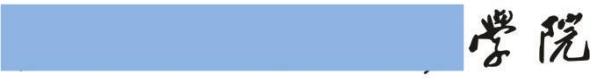 国际经济与贸易专业中高职一体化五年制职业教育人才培养方案（2022年）二○二二年国际经济与贸易专业人才培养方案合作中职学校 （全称） ：XXXXXX专业学校、XXXXXXXXXXX学校 （XXXXXXXXXXX学校）执笔人：XXX专业 （群） 建设指导委员会主任：XXX二级学院院长：XXX学校教学工作委员会主任：XXX编制日期： 2022 年 6 月国际经济与贸易专业人才培养方案一、专业名称及代码国际经济与贸易 530501二、入学要求中职学段：初中毕业生或具有同等学力者；高职学段：转段考核合格的合作中职学校国际商务或商务英语专业的正式学籍学生。三、修业年限中职学段 3 年，高职学段 2 年。四、职业面向五、培养目标与培养规格（一） 培养目标本专业立足区域跨境电商服务业发展对专业人才的需求，对接先进制造业，依托XXXX跨境电商综试区、浙江省数字经济产教融合联盟、XXXX跨境电子商务学院等育人平台，与阿里巴巴、EBAY、SHOPEE等企业深度合作，培养理想信念坚定，德、智、体、美、劳全面发展，具有跨境电商 B2B 运营业务拓展、单证缮制、产品跟单等岗位职业能力及国际视野、数据思维、商文化素养与较强的学习发展能力，能够在进出口贸易、跨境电商职业领域从事跨境电商B2B运营、外贸业务操作、外贸跟单操作、外贸单证操作等岗位工作的高素质技术技能人才。（二） 培养规格2六、人才培养模式与课程体系（一） 人才培养模式专业对接跨境电商服务业，深度服务XXXXXX企业国际化升级，以培养“精运营、懂规则、善沟通、会核算”具有数据思维、国际视野的创新型、复合型高素质技术技能人才为目标，以推行“1+X”证书制度试点为契机，创新并实践“文化浸润、学岗融通、三阶递进”的人才培养模式，优化人才培养路径，提高人才培养质量。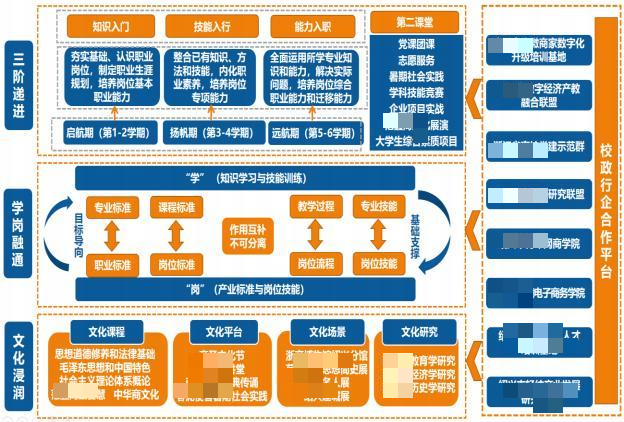 （二） 课程体系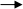 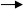 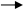 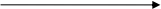 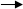 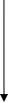 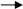 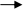 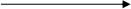 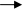 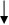 1.课程体系结构图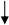 2.公共基础课程73.专业主干课程和核心课程9（三） 实践教学体系1.实践教学体系结构图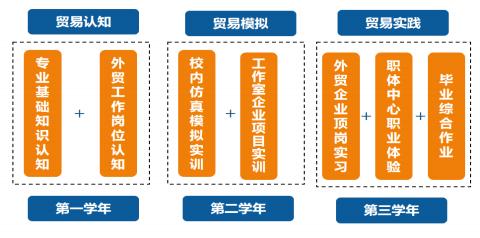 2.实践教学环节安排七、教学进程总体安排见附表八、实施保障（一） 师资队伍1.队伍结构学生数与本专业专任教师数不高于 25:1，双师素质教师占专业教师比例一般不低于 60%，专任教师队伍职称、年龄、梯队结构合理。2.专任教师专任教师应具有高校教师资格：有理想信念、有道德情操、有扎实学识、有仁爱之心； 具有国际经济与贸易等相关专业本科及以上学历：具有扎实的本专业相关理论功底和实践 能力，具有较强信息化教学能力，能够开展课程教学改革和科学研究：有每5年累计不少于6个月的企业实践经历。3.专业群带头人专业群带头人原则上应具有副高及以上职称，能够较好地把握国际经济与贸易行业、专业发展，能广泛联系行业企业，了解行业企业对本专业人才的需求实际，教学设计、专业研究能强，组织开展教科研工作能力强，在本区域或本领域具有一定的专业影响力。4.兼职教师兼职教师主要从本专业相关的行业企业聘任，具备良好的思想政治素质、职业道德和 工匠精神，具有扎实的专业知识和丰富的实际工作经验，具有中级及以上相关专业职称，能承担专业课程教学、实习实训指导和职业发展规划指导等教学任务。（二） 教学设施1.专业教室基本条件专业教室一般配备黑（白）、多媒体计算机、投影设备、音响设备，互联网接入或WiFi环境，并实施网络安全防护措施； 安装应急照明装置并保持良好状态，符合紧急疏散要求，标志明显，保持逃生通道畅通无阻。2.校内实训基地基本要求（1）外贸综合业务实训室外贸综合业务实训室应配备服务器、计算机（1 台/人），WiFi覆盖，安装国际贸易单证、外贸跟单、国际货物贸易操作等实训软件，支持国际货物贸易实务、国际贸易单证实务、外贸跟单实务等课程的教学与实训。（2）跨境电子商务实训室跨境电子商务实训室应配备服务器、计算机（1 台/人），WiFi覆盖，安装跨境电子商 务实训软件，支持电子商务课程的教学与实训，鼓励校内引人外贸企业，设立校中部，开展全真实训教学。基于本专业“文化浸润、学岗融通、三阶递进”的人才培养模式，立足培养学生的国 际贸易操作能力，本专业不断加强校内实践教学环节，先后建立了进出口业务操作实训室、多功能展销实训室、跨境电商实训室等3间校内实训室，承担10余门专业课程的实习实训任务，较好地满足了专业实践教学。具体配置要求如下：3.校外实训基地基本要求具有稳定的校外实训基地；能够开展国际货物贸易、国际贸易单证、国际贸易跟单、 跨境电子商务、国际市场营销策划、国际商务谈判等实训活动，实训设施齐备，实训岗位、实训指导教师确定，实训管理及实施规章制度齐全。（三） 教学资源1.教材选用基本要求按照国家规定选用优质教材，禁止不合格的教材进入课堂。学校应建立专业教师、行 业专家和教研人员等参与的教材选用机构，完善教材选用制度，经过规范程序择优选用教 材。2.图书文献配备基本要求图书文献配备能满足人才培养、专业建设、教科研等工作的需要，方便师生查询、 借阅。专业类图书文献主要包括：外贸行业政策法规：国际贸易惯例：外贸公约等：国际 经济与贸易专业理论类图书和实务案例类图书；10种以上国际经济与贸易专业国内外学 术期刊。3.数字教学资源配置基本要求建设、配备与本专业有关的谷视频素材、教学课件、数字化教学案例库、虚拟仿真 件、数字教材等专业教学资源库，应种类丰富、形式多样、使用便捷、动态更新，能满足 教学要求。（四） 教学方法专业课程授课时采用的教学方法主要包括：讲授法、案例教学法、角色扮演法、项目 教学法、线上线下混合式法、工学交替、课赛融合等。（五） 学习评价坚持课程的过程性和终结性考核，不断改革和完善学生学业成绩的评价制度，根据课 程性质和课程定位，对学生学业成绩进行分类评价。理论性课程成绩包括期末卷面成绩和平时成绩，平时成绩包括作业、课堂提问和讨论、 测验或者小论文等。实践性课程成绩创新评价制度，注重过程性考核。考核内容包括作业、实践操作；考 核主体包括教师评价、小组评价和企业评价；实践操作环节以视频、音频、文字材料等形 式进行保存，每门课程的实践操作环节有详细的操作要求和规范的评分标准，每次实践操 作环节有必要的反馈。企业评价是指基于企业项目开展的实践操作，然后由企业进行评价 打分。（六） 质量管理（1）学校和二级院系应建立专业建设和教学质量诊断与改进机制，健全专业教学质量监控管理制度，完善课堂教学、教学评价、实习实训、毕业设计以及专业调研、人才培养方案更新、资源建设等方面质量标准建设，通过教学实施、过程监控、质量评价和持续改进，达成人才培养规格。（2）学校和二级院系应完善教学管理机制，加强日常教学组织运行与管理，定期开 展课程建设水平和教学质量诊断与改进，建立健全巡课、听课、评教、评学等制度，建立与企业联动的实践教学环节督导制度，严明教学纪律，强化教学组织功能，定期开展公开课、示范课等教研活动。（3）学校应建立毕业生跟踪反馈机制及社会评价机制，并对生源情况、在校生学业 水平、毕业生就业情况等进行分析，定期评价人才培养质量和培养目标达成情况。（4）专业教研组织应充分利用评价分析结果有效改进专业教学，持续提高人才培养质量。九、毕业要求（一） 学分要求1.中职阶段（第 1-6 学期）转段升学考核要求中职阶段学习期满考核即转段升学考核，考核内容包括综合素养考核、专业主干课程 抽考、学业综合考评和特长加分四部分，具体按照《中高职一体化五年制职业教育学生转 段升学考核及录取办法》（XXX教〔2021〕8 号）执行。2.高职阶段（第 7-10 学期） 毕业最低学分要求（二） 证书要求（三） 其他要求1.思想品德鉴定须达到“合格”及以上标准。2.体质健康测试成绩达到《国家学生体质健康标准》相关要求。十、说明本方案由我校国际经济与贸易专业教学团队与行业企业专家共同研讨，经过调研、研 讨、论证等过程，于 2022 年 7 月修订完成，并经专业群指导委员会论证。专业（群） 建设指导委员会名单编制时间：2022 年 6 月附件 1：教学进程安排表所属专业大 类（代码）所属专业类（代码）对应行业 （代码）主要职业类别（代码）主要岗位类别（或技术领域）职业技能等级证书或行业企业标准和证书   举例财经商贸大类 53经济贸易类 5305批发业 （F51） 零售业 （F52）国际商务人员（2-06-07-01）跨境电商运营专员外贸业务员外贸单证员外贸跟单员1+X证书“跨境电商 B2B数据运营”、全国外贸业务员资格证书、浙江省外贸单证岗位资格证书素质要求（1） 坚定拥护中国共产党领导和中国特色社会主义制度，以习近平新时代中国特色社会主义思想为指导，践行社会主义核心价值观，具有坚定的理想信念、深厚的爱国情感和中华民族自豪感；（2）具备较强的质量意识、环保意识、安全意识、商文化素养、工匠精神、创新思维、 全球视野和市场洞察力；（3）具有社会责任感和社会参与意识；遵法守纪、诚实守信，履行道德准则和行为规范；（4）具有较强的组织管理能力、适应能力、抗压能力和学习能力。（5）具有健康的体魄、心理和健全的人格，良好的健身与卫生习惯与行为习惯。知识要求（1）了解国际贸易的发展趋向以及跨境电子商务发展的最新态势；（2）了解与我国交往的主要国家和地区的经济发展状况及其贸易政策；（3）了解跨境电商B2C的平台规则、业务流程、风险防控及数据分析知识；（4）熟悉跨境电商B2B平台运营规则、平台数据采集的工具和方法；（5）熟悉跨境电商B2B平台运营工作流程；（6）熟悉跨境电商英语、跨文化交际、主要贸易国消费文化、国际商务礼仪、信函书写知识；（7）掌握跨境电商视觉设计的技巧和方法、常用图片处理软件的基础操作、视频文案设计、拍摄及后期制作知识；（8）掌握国际市场营销基本原理、海外市场调研工具和方法、目标客户分析和整体营销 方案设计、新媒体营销知识；（9）掌握跨境电子商务选品、进出口采购、商务谈判等业务流程知识；（10）掌握外贸进出口准备、磋商签约履约以及单证制作和办理的知识和要领；（11）掌握跨境电商通关、报检和保险等业务流程、政策、法律法规知识；（12）掌握跨境电商跟单、客户服务的基本范畴、工作惯例、常用技巧；（13）掌握跨境货物海运、空运、铁路运输业务流程、运价构成、保税仓与海外仓管理知识；（14）掌握从事对外贸易活动所需的国际贸易惯例、法律和公约等知识。能力要求（1）具有探究学习、终身学习、分析问题和解决问题的能力；（2）具有互联网思维能力以及网络推广和国际营销的能力；（3）具备利用跨境电商平台开展客户开发、客户跟踪、客户关系营造客户服务的能力。（4）具备分析目标市场用户的购买行为、支付时间、搜索习惯，撰写海外消费者调研报 告，制定营销推广方案，提升平台流量的能力；（5）具备开展跨境电商 B2B 平台市场推广、磋商签约和履约的能力；（6）具备开展跨境电商 B2B 平台店铺装修、数据分析和运营的能力；（7）具备开展跨境电商 B2C 平台的店铺装修、数据分析和运营操作的能力；（8）具备开展国外客户和供应商管理、生产跟进和通关物流跟进的能力；（9）具备进行跨文化交流，并运用外语开展运营、销售、营销、客户服务的能力；（10）具备办理跨境电商报关、报检、保险、出口退税等业务操作的能力；（11）具备开展托运单证、通关单证、出口结汇单证和进口单证制作的能力；（12）具备分析客户心理，合理应对纠纷，统计客户相关数据的能力。高职阶段思想道德与法治、毛泽东思想和中国特色社会主义理论体系概 论、习近平新时代中国特色社会主义思想概论、形势与政策、国 家安全教育、大学生心理健康教育、大学生职业生涯规划、就业 创业指导、校园健身跑、体质健康、军事理论、军事技能训练、劳动实践通识能力体育专项 I、党史专业基础课：外贸基础英语 I、外贸基础 英语Ⅱ、跨境商务英语Ⅰ、跨境商务英 语Ⅱ专业必修课：外贸单证实务、外贸跟单 实务、跨境电商B2B营销、跨境电商通关、 国际货代实务、商务数据分析与应用、 毕业综合作业、岗位实习、认识实习国际贸易实务外贸单证基础国际贸易理论商务英语函电与写作 认识实习专业基础课：外贸基础英语 I、外贸基础 英语Ⅱ、跨境商务英语Ⅰ、跨境商务英 语Ⅱ专业必修课：外贸单证实务、外贸跟单 实务、跨境电商B2B营销、跨境电商通关、 国际货代实务、商务数据分析与应用、 毕业综合作业、岗位实习、认识实习限选课程： 职业体验实训、社会实践活动、 外贸技能综合实训任选课程： 中华商文化、跨境电商运营 B2B、 跨文化商务交际、阿里巴巴国际站运营实 务、1688 平台理论与实操、业务实战浅谈、 跨境零售平台理论与实操课程名称课程目标主要教学内容与要求学分/学时语文了解学习各类文史知识，把握文章写作要领， 掌握语言表达技巧，阅读古今名家名篇，扩大 阅读面，提高文学作品的分析鉴赏能力，文言 文阅读能力，写作表达能力，整理和运用信息 的能力。掌握阅读的方法和技巧，提高赏析 各类文章的能力；掌握说明文、议 论文、应用文等不同文种的概念、 特点，培养分析能力和写作能力。20/320数学掌握初等函数、几何、数理统计、微积分、线 性代数的基本概念，具备一定的数学思维，会 综合运用数学的思想方法解决问题，能对简单 的实际问题进行数学化、并借助信息技术求解 和分析。掌握大纲中所列的基本概念、定理 和计算方法，提高数学的计算能力、 思维能力，培养分析问题和解决问 题的实际应用能力。20/320英语掌握一定的英语基础知识和听、说、读、写技 能，形成一定的语言运用综合能力；了解中西 方文化的差异，拓宽视野；掌握中高职一体化学生的学习特 点，夯实学生英语基本功，把基本 功运用到实际涉外交际中去。20/320计算机应用基 础知识目标：了解计算机技术基础知识和最新技 术、熟悉计算机操作方法；掌握办公软件处理 文档、数据与成果展示等方法与技术。能力目标：熟练掌握计算机的基本操作技能； 具备使用计算机获取信息、加工信息和应用信 息的基本能力。素质目标：增强信息安全意识、提升计算思维、 促进数字化创新与发展能力、树立正确的信息 社会价值观和责任感，为职业发展、终身学习和服务社会奠定基础。主要内容：计算机基础知识和前沿 技术、 Office 组件中 WORD、EXCEL、 PPT 的应用。教学要求：结合浙江省计算机一级 Windows 等级考试和 Office 应用案 例开展教学。3/48思想道德与 法治知识目标： 正确认识新时代的历史方位和大学 生的使命担当、了解科学的世界观、人生观、 价值观、道德观等相关知识和理论；掌握社会 主义核心价值观；明确社会主义法律规范。能力目标：能够理论联系实际，识大局、尊法 治、修美德，具备运用道德与法律知识解决实 际问题的能力。素质目标：提升思想道德素质和法治素养。形 成对自身、家庭、职业、社会、国家的责任感 和荣誉感。主要内容： 珍惜大学生活开辟新的 境界；追求远大理想坚定崇高信 念；继承爱国传统弘扬中国精神； 领悟人生真谛创造人生价值；学习 道德理论注重道德实践；领会法律 精神 理解法律体系。教学要求： 按照教育部《新时代高 校思想政治理论课教学工作基本要 求》和中共中央宣传部 教育部《新 时代学校思想政治理论课改革创新 实施方案》执行；采用合班制教学。3/48课程名称课程目标主要教学内容与要求学分/学时毛泽东思想和中国特色社会主义理论体系概论知识目标：系统学习马克思主义中国化的两大 理论成果，掌握毛泽东思想和中国特色社会主义理论体系基本知识。能力目标：运用马克思主义的立场、观点和方 法分析和解决实际问题的能力。素质目标：正确认识肩负的历史使命，深刻理解中国共产党为什么能、马克思主义为什么行、 中国特色社会主义为什么好，坚定“四个自 信”。自觉维护国家和民族利益，自觉投入建 设中国特色社会主义伟大事业。主要内容： 毛泽东思想、邓小平理论、“三个代表”重要思想、科学 发展观、习近平新时代中国特色社会主义思想形成的背景与条件、科学内涵、主要内容和历史地位。教学要求： 按照教育部《新时代高 校思想政治理论课教学工作基本要 求》和中共中央宣传部 教育部《新 时代学校思想政治理论课改革创新 实施方案》执行； 采用合班制教学； 有机融入“四史”教育相关内容。2/32习近平新时代 中国特色社会主义思想概论知识目标：掌握习近平新时代中国特色社会主义思想核心要义、主要内容、历史地位等知识。能力目标：能运用马克思主义的立场、观点和 方法分析和解决实际问题，提高政治判断力、 政治领悟力、政治执行力。素质目标：正确认识时代青年肩负的历史使命， 进一步增强大学生的“四个意识”，坚定“四 个自信”，做到“两个维护”。自觉维护国家 和民族利益， 自觉投入到建设中国特色社会主 义伟大事业之中去。主要内容：中国特色社会主义新时 代的重大时代课题、习近平新时代 中国特色社会主义思想的理论体 系、核心内容及历史地位。教学要求：按照教育部《新时代高 校思想政治理论课教学工作基本要 求》《高等学校思想政治理论课 建设标准》（2021 年本）和中宣部 教 育部《新时代学校思想政治理论课 改革创新实施方案》执行。3/48大学生职业生 涯规划知识目标：了解生涯发展的阶段特点，正确认 识自我、职业特性以及社会环境；形成初步的 职业发展规划，掌握有关职业环境认知、职业 发展决策与管理的基本知识。能力目标：掌握自我探索技能、信息搜索与管 理技能、生涯决策技能、求职技能等。素质目标：增强职业生涯发展自主意识；树立 正确的人生观、价值观和生涯规划观念，形成 乐于助人的品格；形成基本职业素养和工匠精神；强化积极践行社会主义核心价值观意识。主要内容：生涯规划基本概念和思 路；学业生涯规划基本步骤； 职业 生涯规划决策理论与基本方法；自 我探索与职业适应。教学要求：结合测评工具、案例分 析等开展教学。1/16课程名称课程目标主要教学内容与要求学分/学时就业创业指导知识目标：了解就业形势与政策法规、就业程 序和流程；掌握求职材料制作、职业分类知识 以及自主创业基本知识与过程。能力目标：掌握沟通技能、人际交往技能、自 我管理等通用技能和职业所需专业技能，提升 就业创业素质与能力。素质目标：树立积极就业观念，形成科学择业 观；增强创新创业意识与创业精神；强化社会 责任感与民族意识，积极为社会建设与发展贡 献力量。主要内容：就业形势与政策法规、 就业程序和流程；求职过程指导， 包括搜集就业信息、简历设计制作 与求职面试技巧、就业心理调适、 就业权益维护；自主创业基本知识 与过程。教学要求：以学生为中心，课堂教 学和自主学习相结合， 通过课堂活 动、小组讨论、职场人物访谈、模 拟面试、创业经验分享、团体训练 等开展教学。1/16形势与政策知识目标：了解国内外形势， 全面理解党的路 线方针政策，掌握基本理论和知识。能力目标：感知世情党情国情，把对形势与政 策的认识统一到党和国家的科学判断上和正确 决策上。能够深刻领会党和国家事业取得的历 史性成就、面临的历史性机遇和挑战。素质目标：增强实现“中国梦”的信心信念， 正确认识中国特色和国际比较，正确认识时代 责任和历史使命，提高综合素质。主要内容：党的理论创新最新成果， 新时代坚持和发展中国特色社会主 义的生动实践，马克思主义形势观 政策观、党的路线方针政策、基本 国情、国内外形势及其热点难点等 问题。教学要求：按照教育部每学期发布 的《高校“形势与政策”课教学要 点》设置教学内容； 每学期不低于 8 学时；开展线上线下混合式教学（线 上 32 课时，线下 12 课时）。2/32国家安全教育知识目标：掌握国家安全的内涵和重要性，新 时代国家安全的形势与特点，总体国家安全观 的基本内涵、重点领域和重大意义，以及相关 法律法规。能力目标：能自觉践行国家安全观，具备维护 国家安全的能力。素质目标：增强维护国家安全的意识，树立国 家安全底线思维，将国家安全意识转化为自觉 行动，强化作为新时代大学生， 自觉维护国家 安全的能力素质和责任担当。主要内容：政治安全、国土安全、 军事安全、经济安全、文化安全、 社会安全、科技安全、网络安全、 生态安全、资源安全、核安全、海 外利益安全以及太空、深海、极地、 生物等不断拓展的新型领域安全。 教学要求：结合国家安全重点领域 通过组织讲座、参观、调研、体验 式实践活动等方式开展国际安全专 题教育； 结合入学教育、升旗仪式、 军训、节日庆典等重要时间节点， 组织开展形式多样的国家安全教育 活动。1/16军事理论知识目标：了解我国的国防历史和现代化国防建设 的现状，初步掌握我国军事理论的主要内容。能力目标：初步具备世界军事及我国周边安全环 境的分析能力、军事高技术的发展趋势对现代作 战影响的判断能力。素质目标：增强国防观念和国家安全意识，提 高政治思想觉悟，激发爱国热情。主要内容：中国国防、国家安全、 军事思想、现代战争、信息化装备。教学要求：本课程采用线上与线下 教学相结合的方式， 总课时为 36 学 时，其中 28 学时为在线视频教学， 8 学时为见面课教学， 进行相关国防 军事理论与实践相结合的宣传教2/36课程名称课程目标主要教学内容与要求学分/学时育。体育与健康知识目标：了解体育与健康理论知识，掌握身 体素质锻炼基本手段。能力目标：提高学生体能和运动技能水平，学 会体育学习及其评价，增强体育实践能力和创 新能力。素质目标：具备终生体育意识和拼搏精神， 增强团 队意识和社会责任感， 养成良好的运动习惯、健康 的生活方式和积极进取、充满活力的人生态度， 发 展良好的心理品质，塑造健康人格。主要内容：体育与健康概述；学生体 质健康标准测试及评价；体育常见 性运动损伤的防治；耐力性运动项 目练习。教学要求：理论课 2 课时，实践课 24 课时，按行政班级分班教学，集 中授课。2/26校园健身跑知识目标：了解校园健身跑的重要性及其相关 理论知识， 熟悉校园健身跑的意义和相关要求； 了解并掌握改善体质的方法。能力目标：学会运用校园健身跑的基本理论和 技能、技术，根据自身情况设定校园健身跑方 式和时间。素质目标：具备终生体育意识和拼搏精神，养 成良好的运动习惯，发展良好的心理品质，塑 造健康人格。主要内容：校园健身跑训练。教学要求：按体育课上课班级进行 练习和考查。1/16课程名称课程目标主要教学内容与要求学分/学时国际贸易理 论与政策知识目标：掌握国际贸易基本概念、理解各 种贸易理论，熟悉不同类型贸易政策及其特 点，了解现有的各种贸易体制。能力目标：能运用国际贸易理论及分析工 具，分析各种经典国际经贸现象和当今世界 经贸热点问题。素质目标：培养学生具有诚信意识、团队合 作意识和国际化视野， 具有良好的逻辑思维 分析判断能力。主要内容：国际贸易的产生与发展、国际贸易 的基本概念及常用指标等国际贸易基础知识， 传统自由贸易理论、保护贸易理论及当代国际 贸易理论等国际贸易理论，国际贸易政策的基 本内容、类型，区域经济一体化与全球经济一 体化。教学要求：充分运用多媒体教学手段直观演示 一些现实经济问题，注重把学生引向实践；教 师时刻关注世界经济和实事动态，与时俱进， 把最新的资讯传递给学生；充分利用浙江外贸繁荣的优势，把身边的典型经贸案例引入课堂。4/72国际贸易实 务知识目标：了解有关的国际贸易惯例及法律 知识；熟练掌握出口和进口各个业务环节应 具备的基本知识；掌握出口和进口交易的程 序和方法。能力目标：熟悉国际贸易惯例、法律、法规； 具有进出口贸易合同磋商及签订能力；具有履行出口及进口合同的能力；主要内容：国际贸易术语与国际贸易惯例、进 出口合同的基本条款、进出口商品价格构成、 国际货物运输、保险、货款支付、索赔、不可 抗力和仲裁。教学要求：要求教师采用理论联系实际教学方法，让学生掌握并灵活运用国际贸易实务操作技能，认真学习国际贸易的习惯做法，扩大知识面。6/108课程名称课程目标主要教学内容与要求学分/学时素质目标：学生必须具备竞争意识、创新能力、团队合作能力等基本素质要求。外贸单证基 础了解外贸单证工作的基本要求及重要性，熟 悉单证的含义和种类；掌握汇付、托收、信 用证的含义及操作流程。掌握合同订立和履 行的基础知识，能依据合同审核信用证，会缮制发票、装箱单、托运单、投保单等基本结汇单据。外贸单证岗位工作基本要求、单证的含义和种 类、合同订立与履行、简单结汇单据缮制。4/72商务英语函 电与写作知识目标：了解运用外贸英语函电的基本知 识， 熟悉外贸英语函电的各词汇、句型，写 作方法及表达习惯。能力目标：能正确用英语进行外贸业务相关 信函的读、写、译能力。具有能够根据实际 业务情况，信函写作措辞得体，布局谋篇恰 当，融会贯通外贸相关专业知识，进行有效 的实际工作的能力。素质目标：具备良好的职业素养，具有爱岗 敬业，诚实守信的职业道德，具有优秀的学 习态度，积极参与课堂教学活动，参与小组 活动方案设计，具有良好的沟通、协作、创新等基本素养。主要内容： 外贸业务出口流程为主线，涵盖各个主要教学环节，包括建立商务关系，询盘、发盘，还盘、订单执行、支付方式，装运、保险、申诉索赔等。教学要求：基于在线课程网站，采用翻转课堂 教学方法和线上线下融合的教学模式，运用案 例教学和项目教学，让学生在遇到问题，分析 问题，解决问题的过程中提升能力和素质。4/72外贸单证实 务知识目标：掌握信用证、汇款、托收等支付 方式的基本知识；掌握进出口贸易中各类单 证的含义、种类、内容和缮制要点；掌握审 单程序及要点；掌握交单结汇的含义和信用 证交单的规定。能力目标：能根据进口合同的要求申请开立 信用证；能按要求分析信用证的基本内容， 会根据外贸合同审核信用证；能正确缮制进 出口单证；能按信用证指示或合同条款交单 并按业务和其他部门要求将各类单证归档。素质目标：具有较强的团队精神和与人合作 能；具有较好的诚信品质和敬业精神；养成 良好的职业道德和规范， 具有安全、环保、 成本和质量意识； 具有较强的责任意识和较好的开拓精神。主要内容：“制单准备”、“进出口单证缮制”。“进口单证缮制”模块培养开立信用证和主要的进口单证的缮制、审核及归档的能力； “出口单证缮制”模块培养出口单据的缮制、 审核及归档的能力。教学要求：在教学中应注意结合我国外贸方针 政策、法律法规、国际贸易惯例和外贸单证工 作的实际案例进行教学，重视学生思维能力的 发展，培养学生分析问题和解决问题的能力。3/52外贸跟单实务知识目标：了解纺织面辅料、生产工艺、生 产流程、质量要求等基础知识；能掌握各类主要内容：选择供货商、样品跟单、生产前跟单、生产过程跟单、包装跟单及运输跟单。3/48课程名称课程目标主要教学内容与要求学分/学时跟单表单制作；掌握外贸商品运输、检验、 报关、进出口单据制作等知识。能力目标：掌握纺织品跟单的具体工作内 容，具有产品（纺织品）全程跟单能力、具备正确的跟单工作方法及工作技巧能力。素质目标：能在行为中落实“订单核心， 客户中心”；能运用跟单工作策略自我考核；具有实效的沟通技巧和团队协作工作能力；主动适应工作领域变化，初步具有职业可持 续发展意识和技能。教学要求：在每个教学项目基础理论知识点和 基本业务程序讲授的基础上，将纺织品应用到 跟单业务程序中，形成特定产品跟单知识；通 过具体的校企合作案例，让学生在案例跟单运 作中形成感性认识，通过纺织品跟单仿真模拟 实训，让学生在做中学、学中做从而达到动眼、 动手、动脑的学习过程，实现了学生的跟单能 力培养。跨境电商 B2B营销知识目标：了解跨境电商专员岗位职责；掌 握海外市场调研、品牌建设与平台推广；掌 握社媒营销渠道推广策略，掌握数据分析与 运营。能力目标：能用市场分析工具调研海外市场 ，分析产品核心价值；能够利用SASS平台搭 建独立站并推广引流；能够进行直播推广与 短视频拍摄。素质目标：具有较强的团队精神和与人合作 能力； 具有较好的诚信品质和敬业精神；养 成良好的职业道德和规范；具有创新意识和 科技创新精神，践行四千精神，厚植爱国情 怀，培养合规意识。主要内容：跨境海外市场调研分析；独立站策 划搭建；SEO优化与SEM管理；海外社媒营销内 容；数据化分析与运营。教学要求：采用以学生为主体，以工作过程和  工作任务为主线，任务驱动，融“教、学、做”为一体的项目教学法。利用1+X跨境电商B2B数据化运营和谷歌数字营销仿真实训软件，进行模拟实操，并在综合阶段依托工作室真实项目进行实战，突出学生主体地位，实现课堂与实习一体化教学模式。4/64跨境电商通 关知识目标：了解办理各项通关资格注册和备 案手续；熟知进行通关作业及报关相关活动 的前期、后续管理工作；掌握不同贸易方式 下海关业务的办理。能力目标：能快速对进出口商品进行归类； 能在商品归类的基础上，结合原产地，快速 查找出税率，并正确计算出税额；能根据报 关单填制规范，结合报关资料，快速填制和 改错报关单。素质目标：具有较强的团队精神；具有较好的 诚信品质；具有较强的敬业精神；具有较强的责任意识。主要内容：海关的组织机构、报关单位管理、 进出口货物报关流程、商品归类海关税费、报 关单填制等内容。教学要求：在课程教学中，实行项目化教学和 任务驱动教学；根据各部分知识点的重要性、 难易性和实践性的特点采取角色扮演法、案例 教学法、创设情境教学法、讨论教学法等多种 教学方法。2/26国际货代 实务知识目标：了解国际货运代理的基本理论与 基本方法，识别国际货运代理工作流程，熟知国际货运代理作业管理。主要内容：国际货运代理行业认知，国际货运代理揽货，海运航线及运费计算，集装箱班轮运输货代操作流程以及相关单据制作，国际2/32课程名称课程目标主要教学内容与要求学分/学时能力目标：能综合运用国际货运代理相关知 识，能熟悉办理不同运输方式下国际货运代 理业务。素质目标：培养学生具有良好的国际货运代 理人员从业道德、严谨细致的工作态度和良好的团队合作精神。航空货运代理操作流程、运费计算以及航空运 单填制等。教学要求：以项目为单位组织教学，以典型案 例为载体，操作技能为核心，辅助相关专业理 论知识，培养学生的综合职业能力，满足学生就业与发展的需要。商务数据分 析与应用知识目标：理解商务数据分析报告的概念、 类型、构成，掌握商务数据分析的意义、作 用、一般流程、典型分析任务、常用分析模 型、常用分析方法，能够根据企业要求撰写 分析报告。能力目标：能够掌握电子商务数据化运营的 工作流程；能够合理选择数据采集工具及确 定数据渠道；撰写数据采集与处理方案及数 据采集表；能够进行市场容量分析及预测； 能够对商务数据进行分析。素质目标：遵守职业道德，在进行数据分析 时不弄虚作假；具备数据保密意识，尊重公民隐私，遵守职业道德；良好的数据安全意 识，以及较强的数据判断能力；较强的系统化思维和文字表达能力。主要内容：数据存储查询工具，数据分析工具， 数据可视化工具，行业数据分析、客户数据分 析、产品数据分析、销售数据分析、推广数据 分析、员工绩效分析的内容、方法、工具与流 程，从而能够实施基本的商务数据分析。教学要求：本课程采用理论与实战相结合的设 计体例，依托i博导在线开放课程，开展线上线下混合式教学。通过本课程的学习，学生能 够对电子商务数据分析在实际运营过程中的作用、价值、意义形成更系统、 清晰的认识。2/32课程名称课程 性质周 数主要内容及要求实践地点实践成果学分/学时开设时间社会实践活 动专业 限选4了解行业的背景和发展趋 势；完成外贸行业人才需校外调查问  卷、分析2/1007、8 寒 暑假课程名称课程 性质周 数主要内容及要求实践地点实践成果学分/学时开设时间课求调研报告；撰写职业生 涯规划；制作求职简历， 以提升职业修养。报告、职 业生涯规 划书、应 聘简历等毕业综合作 业专业必修课10完成学校下达的毕业综合作业课题任务、完成毕业 综合作业。校 内 校外毕业论文文或实习报告10/2509-10职业体验实 训专业限选课4根据实训课程安排， 要求学生完成至少四门课程的实训， 掌握专业综合实践 技能。联体中心实训考核成绩4/1007-9岗位实习专 业 限 选 课24根据具体实习要求， 完成实习任务， 并完成实习报 告。校 内 校外实习单位综合评定24/6009-10备注： 1.职业体验实训包括 SYB 创业模拟实训、范蠡雄鹰班等。其中SYB 创业模拟实训根 据实训课程安排，培养学生创业能力，帮助学生规划创业行动，掌握创业计划书撰写。备注： 1.职业体验实训包括 SYB 创业模拟实训、范蠡雄鹰班等。其中SYB 创业模拟实训根 据实训课程安排，培养学生创业能力，帮助学生规划创业行动，掌握创业计划书撰写。备注： 1.职业体验实训包括 SYB 创业模拟实训、范蠡雄鹰班等。其中SYB 创业模拟实训根 据实训课程安排，培养学生创业能力，帮助学生规划创业行动，掌握创业计划书撰写。备注： 1.职业体验实训包括 SYB 创业模拟实训、范蠡雄鹰班等。其中SYB 创业模拟实训根 据实训课程安排，培养学生创业能力，帮助学生规划创业行动，掌握创业计划书撰写。备注： 1.职业体验实训包括 SYB 创业模拟实训、范蠡雄鹰班等。其中SYB 创业模拟实训根 据实训课程安排，培养学生创业能力，帮助学生规划创业行动，掌握创业计划书撰写。备注： 1.职业体验实训包括 SYB 创业模拟实训、范蠡雄鹰班等。其中SYB 创业模拟实训根 据实训课程安排，培养学生创业能力，帮助学生规划创业行动，掌握创业计划书撰写。备注： 1.职业体验实训包括 SYB 创业模拟实训、范蠡雄鹰班等。其中SYB 创业模拟实训根 据实训课程安排，培养学生创业能力，帮助学生规划创业行动，掌握创业计划书撰写。备注： 1.职业体验实训包括 SYB 创业模拟实训、范蠡雄鹰班等。其中SYB 创业模拟实训根 据实训课程安排，培养学生创业能力，帮助学生规划创业行动，掌握创业计划书撰写。实训类别实训项目主要设备名称数量  （台/套）专业基础技能 实训外贸单证操作、外贸跟单操 作、外贸技能实训XXXX外贸跟单实训软件、南京世格外贸单证实训软件、 POCIB I+国际贸易综合技能竞赛平台电脑 56专业核心技能 实训跨境电商平台运营、产品美 工等企业真实项目操作XXX跨境电商实训平台1专业核心技能 实训跨境电商平台运营、产品美 工等企业真实项目操作触摸一体机+液晶电视1专业拓展技能 实训报检报关操作、国际货运代 理操作通关现场作业软件、关务技能大赛 单证处理与质量监控软件36类别类别毕业学时要求毕业学时要求毕业学分要求毕业学分要求类别类别学时数比例学分数比例公共 基础课必修课44620.29%2322.33%公共 基础课限选课482.18%32.91%公共 基础课任选课321.46%21.94%专业 基础课必修课1426.46%98.74%专业课必修课127257.87%5654.37%专业课限选课22657.87%854.37%专业课任选课3210.28%27.77%合计合计2198100%103100%序 号证书/标准名称颁证机构等级要求可认定学分数可替代课程、名 称获证要求获证要求序 号证书/标准名称颁证机构等级要求可认定学分数可替代课程、名 称必考选 考11+X 证书“跨境电商B2B 数据运营”阿里巴巴中级2跨境电商B2B营销√2阿里巴巴跨境电商人 才初级证书阿里学院初级2电子商务基础√3全国跨境电商专员岗 位（B2B） 水平测试中国国际贸易促进委员会无2跨境电商运营 实务√4国际商务跟单员证书中国国际贸易学会无2纺织品外贸跟 单实务√序 号证书/标准名称颁证机构等级要求可认定学分数可替代课程、名 称获证要求获证要求序 号证书/标准名称颁证机构等级要求可认定学分数可替代课程、名 称必考选 考5外贸从业能力证书（POCIB）中国国际 贸易学会无2POCIB 外贸技能 实战6中国报关水平测试全美在线无2报关理论与实 务7浙江省外贸单证岗位 资格证书浙江省商 务厅无2外贸单证实务8全国外贸业务员资格 证书中国国际 贸易学会无2国际贸易实务、 外贸技能综合 实训序号姓名委员会职务工作单位及职称/职务备注1XXXXXX主任委员XXXXXXXX院院长、教授2XXXXX副主任委员XXXXXXXX院长3XXXXX副主任委员XXXXXXXXXXXXXXX教学督导、教授4XXXXXX副主任委员XXXXXXXXXXXXXX学院副院长5XXXXXX秘书长XXXXXXXXXXXX电子商务专业群负责人6XXXXXX委员XXXXXXXXX电子商务促进会秘书长7XXXXXXX委员XXXXXXXXXXXXXXXXX有限公司总经理8XXXX委员XXXXXXXXXXXX公司人才孵化总监9XXXXX秘书XXXXXXXXXXXXXXXXX/专业负责人10XXXXX委员XXXXXXXXXX毕业生11XXXXXXX委员XXXXXXXXXXX毕业生国际经济与贸易专业教学进程表（中高职五年制）国际经济与贸易专业教学进程表（中高职五年制）国际经济与贸易专业教学进程表（中高职五年制）国际经济与贸易专业教学进程表（中高职五年制）国际经济与贸易专业教学进程表（中高职五年制）国际经济与贸易专业教学进程表（中高职五年制）国际经济与贸易专业教学进程表（中高职五年制）国际经济与贸易专业教学进程表（中高职五年制）国际经济与贸易专业教学进程表（中高职五年制）国际经济与贸易专业教学进程表（中高职五年制）国际经济与贸易专业教学进程表（中高职五年制）国际经济与贸易专业教学进程表（中高职五年制）国际经济与贸易专业教学进程表（中高职五年制）国际经济与贸易专业教学进程表（中高职五年制）国际经济与贸易专业教学进程表（中高职五年制）国际经济与贸易专业教学进程表（中高职五年制）国际经济与贸易专业教学进程表（中高职五年制）国际经济与贸易专业教学进程表（中高职五年制）国际经济与贸易专业教学进程表（中高职五年制）国际经济与贸易专业教学进程表（中高职五年制）课 程 属 性课 程 性 质课程编号课程名称课 程 类 型学 分课程学时数课程学时数课程学时数开课学期及周学时开课学期及周学时开课学期及周学时开课学期及周学时开课学期及周学时开课学期及周学时开课学期及周学时开课学期及周学时开课学期及周学时开课学期及周学时考核方式课 程 属 性课 程 性 质课程编号课程名称课 程 类 型学 分合计理论实践12345678910考核方式课 程 属 性课 程 性 质课程编号课程名称课 程 类 型学 分合计理论实践18181818181813161616考核方式公 共 基 础 课必 修语文A20320320044444考试公 共 基 础 课必 修数学A20320320044444考试公 共 基 础 课必 修英语A20320320044444考试公 共 基 础 课必 修德育B10160808022222考查公 共 基 础 课必 修体育C101801816222222考试公 共 基 础 课必 修历史根据中职学校实际安排根据中职学校实际安排根据中职学校实际安排根据中职学校实际安排根据中职学校实际安排根据中职学校实际安排公 共 基 础 课必 修艺术根据中职学校实际安排根据中职学校实际安排根据中职学校实际安排根据中职学校实际安排根据中职学校实际安排根据中职学校实际安排公 共 基 础 课必 修0199B010计算机应用基础B3482424根据中职学校实际安排根据中职学校实际安排根据中职学校实际安排根据中职学校实际安排根据中职学校实际安排根据中职学校实际安排公 共 基 础 课必 修9101B002思想道德与法治B34826223考试公 共 基 础 课必 修9101B005习近平新时代中国特 色社会主义思想概论B34832163考试公 共 基 础 课必 修9101A005毛泽东思想和中国特 色社会主义理论体系 概论A2323202考试公 共 基 础 课必 修9101A010形势与政策A232320每学期 8 学时每学期 8 学时每学期 8 学时公 共 基 础 课必 修9101B001国家安全教育B11688专题教育+ 实践活动专题教育+ 实践活动公 共 基 础 课必 修9107B001大学生心理健康教育B2322662考查公 共 基 础 课必 修9106B003大学生职业生涯规划B1161242*8考查公 共 基 础 课必 修9106B004就业创业指导B1161242*8考查公 共 基 础 课必 修9201B001体育与健康B2266202考试公 共 基 础 课必 修9201C003校园健身跑C116016课外课外课外考查公 共 基 础 课必 修6102A001军事理论A236360专题考试公 共 基 础 课必 修6102C001军事技能训练C211201122W考查公 共 基 础 课必 修6101C001劳动实践C1160161W1W公 共 基 础 课必 修应修小计应修小计106179413044901616161616086公 共 基 础 课限 选9201B021体育专项 IB2324282考试公 共 基 础 课限 选9101A021党史A1161601考查公 共 基 础 课限 选应修小计应修小计348202812公 共 基 础 课任 选232公 共 基 础 课任 选应修小计应修小计232专 业 基 础 课 程必 修0203B011国际贸易理论与政策*B47260124考试专 业 基 础 课 程必 修05C0305国际贸易实务*B610860486考试专 业 基 础 课 程必 修05C0315外贸单证基础*B47240324考试专 业 基 础 课 程必 修05C0316商务英语函电与写作*B47240324考试专 业 基 础 课 程必 修05C0108商务英语会话B47240324考查专 业 基 础 课 程必 修0203A030经济学基础B47256164考查专 业 基 础 课 程必 修0299B041外贸基础英语 IB35240124考试专 业 基 础 课 程必 修0299B042外贸基础英语ⅡB23220122考试专 业 基 础 课 程必 修0203B071跨境商务英语ⅠB22616102考试专 业 基 础 课 程必 修0203B072跨境商务英语ⅡB23216162考试专 业 基 础 课 程必 修应修小计应修小计3561038822246444464专 业 课 程必 修0203B020外贸单证实务▲B35222304考试专 业 课 程必 修0203B040外贸跟单实务▲B34830183考试专 业 课 程必 修0203B070跨境电商B2B营销▲B46432324考试专 业 课 程必 修0203B010跨境电商通关▲B22612142考试专 业 课 程必 修0203B050国际货代实务▲B23216162考试国际经济与贸易专业教学进程表（中高职五年制）国际经济与贸易专业教学进程表（中高职五年制）国际经济与贸易专业教学进程表（中高职五年制）国际经济与贸易专业教学进程表（中高职五年制）国际经济与贸易专业教学进程表（中高职五年制）国际经济与贸易专业教学进程表（中高职五年制）国际经济与贸易专业教学进程表（中高职五年制）国际经济与贸易专业教学进程表（中高职五年制）国际经济与贸易专业教学进程表（中高职五年制）国际经济与贸易专业教学进程表（中高职五年制）国际经济与贸易专业教学进程表（中高职五年制）国际经济与贸易专业教学进程表（中高职五年制）国际经济与贸易专业教学进程表（中高职五年制）国际经济与贸易专业教学进程表（中高职五年制）国际经济与贸易专业教学进程表（中高职五年制）国际经济与贸易专业教学进程表（中高职五年制）国际经济与贸易专业教学进程表（中高职五年制）国际经济与贸易专业教学进程表（中高职五年制）国际经济与贸易专业教学进程表（中高职五年制）国际经济与贸易专业教学进程表（中高职五年制）课 程 属 性课 程 性 质课程编号课程名称课 程 类 型学 分课程学时数课程学时数课程学时数开课学期及周学时开课学期及周学时开课学期及周学时开课学期及周学时开课学期及周学时开课学期及周学时开课学期及周学时开课学期及周学时开课学期及周学时开课学期及周学时考核方式课 程 属 性课 程 性 质课程编号课程名称课 程 类 型学 分合计理论实践12345678910考核方式课 程 属 性课 程 性 质课程编号课程名称课 程 类 型学 分合计理论实践18181818181813161616考核方式课 程 属 性课 程 性 质认识实习△C820002008W考查课 程 属 性课 程 性 质0299C010岗位实习△C24600060024W24W考查课 程 属 性课 程 性 质0299C020毕业综合作业△C10250025010W10W考查课 程 属 性课 程 性 质应修小计应修小计561272112116069课 程 属 性限 选6299C001职业体验实训△C410001004W4W4W考查课 程 属 性限 选0299C120社会实践活动△C21000100寒暑假 4W寒暑假 4W考查课 程 属 性限 选0203C010外贸技能综合实训C2260262考查课 程 属 性限 选应修小计应修小计822602262课 程 属 性任 选0299A011中华商文化A2323202考查课 程 属 性任 选0299A012现代商业技术A2323202考查课 程 属 性任 选0203B073跨境电商 B2CB23216162考查课 程 属 性任 选0203B081跨境电商数据分析与 应用B23216162考查课 程 属 性任 选0203B140跨文化商务交际B23216162考查课 程 属 性任 选0203B141阿里巴巴国际站运营 实务B23216162考查课 程 属 性任 选0203B1421688 平台理论与实操B23216162考查课 程 属 性任 选0203B143业务实战浅谈B23216162考查课 程 属 性任 选0203B144跨境零售平台理论与 实操B23216162考查课 程 属 性任 选0203B013专业技能拓展B23216162考查课 程 属 性任 选应修小计应修小计232合计合计学分数、学时数（必修+限选）学分数、学时数（必修+限选）2083950182421262022202016162321合计合计学期课程门数（必修+限选）学期课程门数（必修+限选）6666651010合计合计学期考试课门数（必修+限选）学期考试课门数（必修+限选）66665058说明： 1. “应修小计”指学生必修或必须选修的最低学分要求。2. “▲”为专业核心课程（开设 6-8 门） ；  “△”为独立设置的集中实践教学环节；  “*”为专业主干课程， 1-5 学期至少 4 门，第 1-2 学年至少抽考 4 门专业主干课程。3.阶段授课的课程，标注教学周数，如“4*14”，指周学时*理论教学周。4.标注“课外”的，是指课程教学安排由相应开课部门统筹安排，不列入学校总课表。5.公共任选课各模块所列为最低学分要求，具体选修要求可以在本栏说明。6.专业限选课中的方向或模块课程须在说明栏注明。说明： 1. “应修小计”指学生必修或必须选修的最低学分要求。2. “▲”为专业核心课程（开设 6-8 门） ；  “△”为独立设置的集中实践教学环节；  “*”为专业主干课程， 1-5 学期至少 4 门，第 1-2 学年至少抽考 4 门专业主干课程。3.阶段授课的课程，标注教学周数，如“4*14”，指周学时*理论教学周。4.标注“课外”的，是指课程教学安排由相应开课部门统筹安排，不列入学校总课表。5.公共任选课各模块所列为最低学分要求，具体选修要求可以在本栏说明。6.专业限选课中的方向或模块课程须在说明栏注明。说明： 1. “应修小计”指学生必修或必须选修的最低学分要求。2. “▲”为专业核心课程（开设 6-8 门） ；  “△”为独立设置的集中实践教学环节；  “*”为专业主干课程， 1-5 学期至少 4 门，第 1-2 学年至少抽考 4 门专业主干课程。3.阶段授课的课程，标注教学周数，如“4*14”，指周学时*理论教学周。4.标注“课外”的，是指课程教学安排由相应开课部门统筹安排，不列入学校总课表。5.公共任选课各模块所列为最低学分要求，具体选修要求可以在本栏说明。6.专业限选课中的方向或模块课程须在说明栏注明。说明： 1. “应修小计”指学生必修或必须选修的最低学分要求。2. “▲”为专业核心课程（开设 6-8 门） ；  “△”为独立设置的集中实践教学环节；  “*”为专业主干课程， 1-5 学期至少 4 门，第 1-2 学年至少抽考 4 门专业主干课程。3.阶段授课的课程，标注教学周数，如“4*14”，指周学时*理论教学周。4.标注“课外”的，是指课程教学安排由相应开课部门统筹安排，不列入学校总课表。5.公共任选课各模块所列为最低学分要求，具体选修要求可以在本栏说明。6.专业限选课中的方向或模块课程须在说明栏注明。说明： 1. “应修小计”指学生必修或必须选修的最低学分要求。2. “▲”为专业核心课程（开设 6-8 门） ；  “△”为独立设置的集中实践教学环节；  “*”为专业主干课程， 1-5 学期至少 4 门，第 1-2 学年至少抽考 4 门专业主干课程。3.阶段授课的课程，标注教学周数，如“4*14”，指周学时*理论教学周。4.标注“课外”的，是指课程教学安排由相应开课部门统筹安排，不列入学校总课表。5.公共任选课各模块所列为最低学分要求，具体选修要求可以在本栏说明。6.专业限选课中的方向或模块课程须在说明栏注明。说明： 1. “应修小计”指学生必修或必须选修的最低学分要求。2. “▲”为专业核心课程（开设 6-8 门） ；  “△”为独立设置的集中实践教学环节；  “*”为专业主干课程， 1-5 学期至少 4 门，第 1-2 学年至少抽考 4 门专业主干课程。3.阶段授课的课程，标注教学周数，如“4*14”，指周学时*理论教学周。4.标注“课外”的，是指课程教学安排由相应开课部门统筹安排，不列入学校总课表。5.公共任选课各模块所列为最低学分要求，具体选修要求可以在本栏说明。6.专业限选课中的方向或模块课程须在说明栏注明。说明： 1. “应修小计”指学生必修或必须选修的最低学分要求。2. “▲”为专业核心课程（开设 6-8 门） ；  “△”为独立设置的集中实践教学环节；  “*”为专业主干课程， 1-5 学期至少 4 门，第 1-2 学年至少抽考 4 门专业主干课程。3.阶段授课的课程，标注教学周数，如“4*14”，指周学时*理论教学周。4.标注“课外”的，是指课程教学安排由相应开课部门统筹安排，不列入学校总课表。5.公共任选课各模块所列为最低学分要求，具体选修要求可以在本栏说明。6.专业限选课中的方向或模块课程须在说明栏注明。说明： 1. “应修小计”指学生必修或必须选修的最低学分要求。2. “▲”为专业核心课程（开设 6-8 门） ；  “△”为独立设置的集中实践教学环节；  “*”为专业主干课程， 1-5 学期至少 4 门，第 1-2 学年至少抽考 4 门专业主干课程。3.阶段授课的课程，标注教学周数，如“4*14”，指周学时*理论教学周。4.标注“课外”的，是指课程教学安排由相应开课部门统筹安排，不列入学校总课表。5.公共任选课各模块所列为最低学分要求，具体选修要求可以在本栏说明。6.专业限选课中的方向或模块课程须在说明栏注明。说明： 1. “应修小计”指学生必修或必须选修的最低学分要求。2. “▲”为专业核心课程（开设 6-8 门） ；  “△”为独立设置的集中实践教学环节；  “*”为专业主干课程， 1-5 学期至少 4 门，第 1-2 学年至少抽考 4 门专业主干课程。3.阶段授课的课程，标注教学周数，如“4*14”，指周学时*理论教学周。4.标注“课外”的，是指课程教学安排由相应开课部门统筹安排，不列入学校总课表。5.公共任选课各模块所列为最低学分要求，具体选修要求可以在本栏说明。6.专业限选课中的方向或模块课程须在说明栏注明。说明： 1. “应修小计”指学生必修或必须选修的最低学分要求。2. “▲”为专业核心课程（开设 6-8 门） ；  “△”为独立设置的集中实践教学环节；  “*”为专业主干课程， 1-5 学期至少 4 门，第 1-2 学年至少抽考 4 门专业主干课程。3.阶段授课的课程，标注教学周数，如“4*14”，指周学时*理论教学周。4.标注“课外”的，是指课程教学安排由相应开课部门统筹安排，不列入学校总课表。5.公共任选课各模块所列为最低学分要求，具体选修要求可以在本栏说明。6.专业限选课中的方向或模块课程须在说明栏注明。说明： 1. “应修小计”指学生必修或必须选修的最低学分要求。2. “▲”为专业核心课程（开设 6-8 门） ；  “△”为独立设置的集中实践教学环节；  “*”为专业主干课程， 1-5 学期至少 4 门，第 1-2 学年至少抽考 4 门专业主干课程。3.阶段授课的课程，标注教学周数，如“4*14”，指周学时*理论教学周。4.标注“课外”的，是指课程教学安排由相应开课部门统筹安排，不列入学校总课表。5.公共任选课各模块所列为最低学分要求，具体选修要求可以在本栏说明。6.专业限选课中的方向或模块课程须在说明栏注明。说明： 1. “应修小计”指学生必修或必须选修的最低学分要求。2. “▲”为专业核心课程（开设 6-8 门） ；  “△”为独立设置的集中实践教学环节；  “*”为专业主干课程， 1-5 学期至少 4 门，第 1-2 学年至少抽考 4 门专业主干课程。3.阶段授课的课程，标注教学周数，如“4*14”，指周学时*理论教学周。4.标注“课外”的，是指课程教学安排由相应开课部门统筹安排，不列入学校总课表。5.公共任选课各模块所列为最低学分要求，具体选修要求可以在本栏说明。6.专业限选课中的方向或模块课程须在说明栏注明。说明： 1. “应修小计”指学生必修或必须选修的最低学分要求。2. “▲”为专业核心课程（开设 6-8 门） ；  “△”为独立设置的集中实践教学环节；  “*”为专业主干课程， 1-5 学期至少 4 门，第 1-2 学年至少抽考 4 门专业主干课程。3.阶段授课的课程，标注教学周数，如“4*14”，指周学时*理论教学周。4.标注“课外”的，是指课程教学安排由相应开课部门统筹安排，不列入学校总课表。5.公共任选课各模块所列为最低学分要求，具体选修要求可以在本栏说明。6.专业限选课中的方向或模块课程须在说明栏注明。说明： 1. “应修小计”指学生必修或必须选修的最低学分要求。2. “▲”为专业核心课程（开设 6-8 门） ；  “△”为独立设置的集中实践教学环节；  “*”为专业主干课程， 1-5 学期至少 4 门，第 1-2 学年至少抽考 4 门专业主干课程。3.阶段授课的课程，标注教学周数，如“4*14”，指周学时*理论教学周。4.标注“课外”的，是指课程教学安排由相应开课部门统筹安排，不列入学校总课表。5.公共任选课各模块所列为最低学分要求，具体选修要求可以在本栏说明。6.专业限选课中的方向或模块课程须在说明栏注明。说明： 1. “应修小计”指学生必修或必须选修的最低学分要求。2. “▲”为专业核心课程（开设 6-8 门） ；  “△”为独立设置的集中实践教学环节；  “*”为专业主干课程， 1-5 学期至少 4 门，第 1-2 学年至少抽考 4 门专业主干课程。3.阶段授课的课程，标注教学周数，如“4*14”，指周学时*理论教学周。4.标注“课外”的，是指课程教学安排由相应开课部门统筹安排，不列入学校总课表。5.公共任选课各模块所列为最低学分要求，具体选修要求可以在本栏说明。6.专业限选课中的方向或模块课程须在说明栏注明。说明： 1. “应修小计”指学生必修或必须选修的最低学分要求。2. “▲”为专业核心课程（开设 6-8 门） ；  “△”为独立设置的集中实践教学环节；  “*”为专业主干课程， 1-5 学期至少 4 门，第 1-2 学年至少抽考 4 门专业主干课程。3.阶段授课的课程，标注教学周数，如“4*14”，指周学时*理论教学周。4.标注“课外”的，是指课程教学安排由相应开课部门统筹安排，不列入学校总课表。5.公共任选课各模块所列为最低学分要求，具体选修要求可以在本栏说明。6.专业限选课中的方向或模块课程须在说明栏注明。说明： 1. “应修小计”指学生必修或必须选修的最低学分要求。2. “▲”为专业核心课程（开设 6-8 门） ；  “△”为独立设置的集中实践教学环节；  “*”为专业主干课程， 1-5 学期至少 4 门，第 1-2 学年至少抽考 4 门专业主干课程。3.阶段授课的课程，标注教学周数，如“4*14”，指周学时*理论教学周。4.标注“课外”的，是指课程教学安排由相应开课部门统筹安排，不列入学校总课表。5.公共任选课各模块所列为最低学分要求，具体选修要求可以在本栏说明。6.专业限选课中的方向或模块课程须在说明栏注明。说明： 1. “应修小计”指学生必修或必须选修的最低学分要求。2. “▲”为专业核心课程（开设 6-8 门） ；  “△”为独立设置的集中实践教学环节；  “*”为专业主干课程， 1-5 学期至少 4 门，第 1-2 学年至少抽考 4 门专业主干课程。3.阶段授课的课程，标注教学周数，如“4*14”，指周学时*理论教学周。4.标注“课外”的，是指课程教学安排由相应开课部门统筹安排，不列入学校总课表。5.公共任选课各模块所列为最低学分要求，具体选修要求可以在本栏说明。6.专业限选课中的方向或模块课程须在说明栏注明。说明： 1. “应修小计”指学生必修或必须选修的最低学分要求。2. “▲”为专业核心课程（开设 6-8 门） ；  “△”为独立设置的集中实践教学环节；  “*”为专业主干课程， 1-5 学期至少 4 门，第 1-2 学年至少抽考 4 门专业主干课程。3.阶段授课的课程，标注教学周数，如“4*14”，指周学时*理论教学周。4.标注“课外”的，是指课程教学安排由相应开课部门统筹安排，不列入学校总课表。5.公共任选课各模块所列为最低学分要求，具体选修要求可以在本栏说明。6.专业限选课中的方向或模块课程须在说明栏注明。说明： 1. “应修小计”指学生必修或必须选修的最低学分要求。2. “▲”为专业核心课程（开设 6-8 门） ；  “△”为独立设置的集中实践教学环节；  “*”为专业主干课程， 1-5 学期至少 4 门，第 1-2 学年至少抽考 4 门专业主干课程。3.阶段授课的课程，标注教学周数，如“4*14”，指周学时*理论教学周。4.标注“课外”的，是指课程教学安排由相应开课部门统筹安排，不列入学校总课表。5.公共任选课各模块所列为最低学分要求，具体选修要求可以在本栏说明。6.专业限选课中的方向或模块课程须在说明栏注明。